О назначении ответственного лица, обеспечивающего организацию работы территориальной избирательной комиссии Таштыпского района  по осуществлению закупок товаров, работ, услуг при подготовке и проведении  общероссийского голосования по вопросу одобрения изменений в Конституцию Российской Федерации В целях организации подготовки и проведения общероссийского голосования по вопросу одобрения изменений в Конституцию Российской Федерации, руководствуясь  пунктом 3.3 Порядка осуществления закупок товаров, работ, услуг Центральной избирательной комиссией Российской Федерации, избирательными комиссиями субъектов Российской Федерации, территориальными избирательными комиссиями, участковыми избирательными комиссиями при  подготовке и проведении общероссийского голосования по вопросу одобрения изменений в Конституцию Российской Федерации, утвержденного постановлением Центральной избирательной комиссии Российской Федерации от 04 марта 2020 года №  241/1794-7, территориальная избирательная комиссия Таштыпского района постановила:1. Назначить Амзаракова Андрея Васильевича – члена территориальной избирательной комиссии Таштыпского района с правом решающего голоса, ответственным лицом, обеспечивающим организацию работы территориальной избирательной комиссии Таштыпского района по осуществлению закупок товаров, работ, услуг при проведении общероссийского голосования по вопросу одобрения изменений в Конституцию Российской Федерации.2. Контроль за исполнением настоящего постановления возложить на председателя территориальной избирательной комиссии Таштыпского района Т.В. Мальцеву.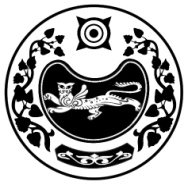 РЕСПУБЛИКА ХАКАСИЯТЕРРИТОРИАЛЬНАЯ 
ИЗБИРАТЕЛЬНАЯ  КОМИССИЯТАШТЫПСКОГО РАЙОНАХАКАС РЕСПУБЛИКАНЫAТАШТЫП АЙМАOЫНЫAОРЫНДАOЫNFБЫO КОМИССИЯЗЫХАКАС РЕСПУБЛИКАНЫAТАШТЫП АЙМАOЫНЫAОРЫНДАOЫNFБЫO КОМИССИЯЗЫПОСТАНОВЛЕНИЕПОСТАНОВЛЕНИЕПОСТАНОВЛЕНИЕ19 марта 2020 года№ 194/806-4                                                                  с. Таштып                                                                  с. Таштып                                                                  с. ТаштыпПредседатель комиссии     Т.В. Мальцева Секретарь комиссии Л.Р. Попова